Ферментативная функция белков. Общие свойства ферментов.Запишите в таблицу сходства и различия ферментов и неорганических катализаторов.Чем отличаются простые ферменты от сложных? Что такое кофактор и какую природу он имеет? Чем коферменты отличаются от простетических групп? Приведите примеры.Схематично изобразите фермент и покажите на рисунке активный и аллостерический центры. Какое строение имеет активный центр у простых и сложных ферментов?Опишите стадии ферментативной реакции. Объясните с помощью графика механизм действия ферментов.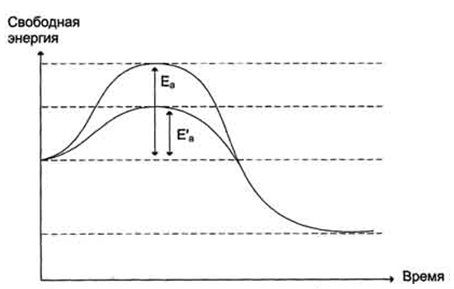 Нарисуйте графики, изображающие зависимость скорости  ферментативной реакции  от температуры,  рН, концентрации фермента и субстрата. Объясните, почему зависимости имеют  такой вид.Приведите классификацию ферментов и дайте характеристику каждому классу.Что такое изоферменты? Какое значение они имеют для организма? Как используются в медицине?Решите задачи:Белки, осуществляющие транспорт молекул или ионов через мембрану, часто классифицируются как трансмембранные белки. Такие белки имеют в своей структуре область, заключенную в липидном бислое мембраны, и области, обращенные внутрь клетки (в цитоплазму) и во внеклеточное пространство. Исходя из классификации аминокислот по полярности радикала, предположите, какие аминокислоты должны преобладать в различных участках данного трансмембранного протеина.Известно, что употребление в пищу сырых яиц может вызвать гиповитаминоз витамина Н. В составе яиц содержится белок авидин, который способен взаимодействовать с витамином Н и препятствовать его всасыванию в желудочно-кишечном тракте. Объясните, почему вареные яйца таким эффектом не обладают?Фермент пепсин способен расщеплять пептидные связи белков. Почему воздействие пепсина приводит к инактивации многих ферментов?СходстваРазличия1.2.3.4.1.2.3.4.5.